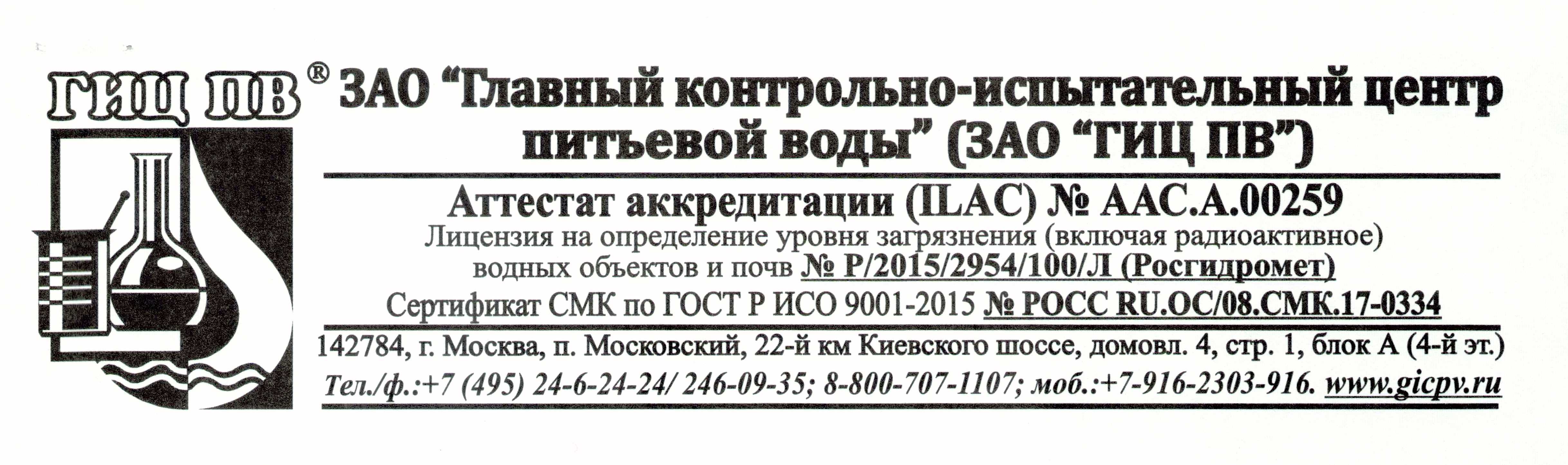 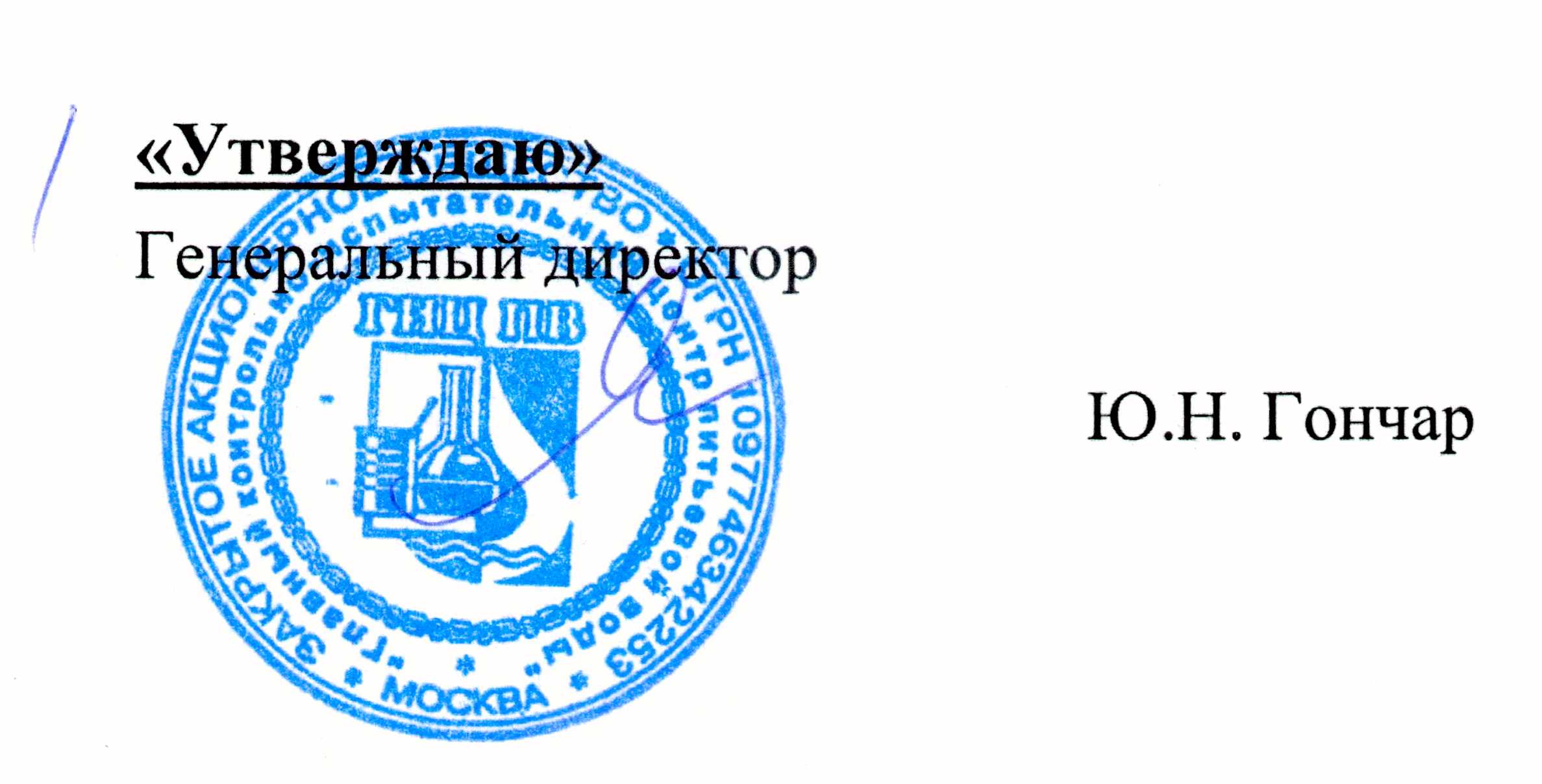 Протокол испытаний № ВП-291/18«22» января .Заказчик: ООО «Обушково»Объект испытаний: Образец воды – ВЗУ после водоподготовкиМесто отбора пробы: М.О., Истринский р-н, д. Красный посёлок,  ЖК «Сампо»  Дата и время принятия пробы в работу лабораторией: 18.01.2018 16:32Акт отбора пробы: Отбор выполнен Заказчиком Даты проведения испытаний:18.01.18 - 22.01.18[1] - СанПиН 2.1.4.1074-01. «Питьевая вода. Санитарно-эпидемиологические правила и нормативы. Гигиенические требования к качеству воды централизованных систем питьевого водоснабжения. Контроль качества»Результаты испытаний распространяются только на образцы, подвергнутые испытаниям.Передача документа или его копий третьим лицам без разрешения ЗАО «ГИЦ ПВ» и согласования с Заказчиком не допускается.Ответственный за проведение испытаний: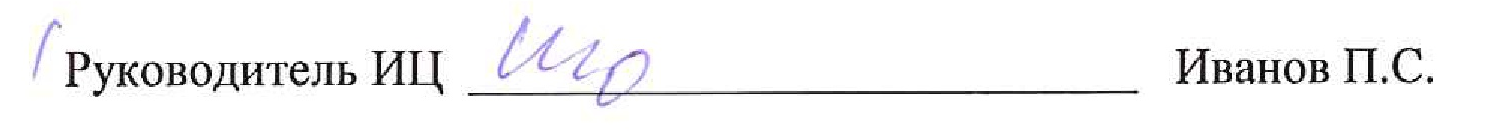 № п/пНоменклатура показателей, единицы измеренияЗначение показателяПДК(предельно допустимая концентрация), по[1]Метод испытаний(ссылка на НД)1.Стронций, мг/л0.457ПНД Ф 14.1:2.253-09 2.Хлор остаточный свободный, мг/л0.170.3 - 0.5МВИ 01.1:1.2.3.4.40-06 (ФР.1.31.2006.02958)3.Железо общее, мг/л0.230.3ГОСТ 31870-2012 4.Марганец, мг/л0.0670.1ПНД Ф 14.1:2.253-09 5.Нитрат-ион по NO3, мг/л< 0.645ФР.1.31.2005.01774 6.Жесткость общая, град. Ж5.97ПНД Ф 14.1:2:3.98-97 7.Водородный показатель (рН), ед. pH7.476 - 9ФР.1.31.2005.01774 8.Мутность, ЕМФ< 12.6ПНД Ф 14.1:2:4.213-059.Цветность, град.7.120ГОСТ 31868-201210.Привкус, баллы12ГОСТ 3351-7411.Запах, баллы12ГОСТ 3351-7412.Перманганатная окисляемость, мгО2/л0.935.0ПНД Ф 14.1:2:4.154-9913.Аммиак (по азоту), мг/л0.492.0ПНД Ф 14.2:4.209-0514.Общая минерализация (сухой остаток), мг/л4701000ПНД Ф 14.1:2:4.114-97